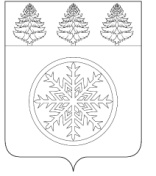 РОССИЙСКАЯ ФЕДЕРАЦИЯИРКУТСКАЯ ОБЛАСТЬконтрольно - счетная палатаЗиминского городского муниципального образованияЗаключение № 01-13/08на проект решения Думы Зиминского городского муниципального образования «О внесении изменений в решение Думы Зиминского городского муниципального образования от 22.12.2022  № 251 «О бюджете Зиминского городского муниципального образования на 2023 год и плановый период 2024 и 2025 годов»14 июня  2023 г.                                                                                                             г. ЗимаОснование для проведения экспертизы: Федеральный закон от 07.02.2011 № 6-ФЗ «Об общих принципах организации и деятельности контрольно-счетных органов субъектов Российской Федерации и муниципальных образований», Положение Контрольно-счетной палаты Зиминского городского муниципального образования утвержденного решением Думы Зиминского городского муниципального образования от 25.11.2021  № 172.Цель экспертизы: определение достоверности и обоснованности  показателей вносимых изменений в бюджет Зиминского городского муниципального образования на очередной финансовый год и плановый период. Предмет экспертизы: проект решения Думы Зиминского городского муниципального образования «О внесении изменений в решение Думы Зиминского городского муниципального образования от 22.12.2022 № 251 «О бюджете Зиминского городского муниципального  образования  на 2023 год и плановый период 2024 и 2025 годов».Рассмотрев представленный проект решения Думы Зиминского городского муниципального образования «О внесении изменений в решение Думы Зиминского городского муниципального образования от 22.12.2022 № 251 «О бюджете Зиминского городского муниципального  образования  на 2023 год и плановый период 2024 и 2025 годов» (далее – проект решения) Контрольно-счетная палата Зиминского городского муниципального образования (далее – Контрольно-счетная палата)  сообщает следующее:- проект решения предоставлен с пояснительной запиской и приложениями к проекту решения.Представленным проектом решения предлагается изменить основные характеристики местного бюджета, утвержденные решением Думы Зиминского городского муниципального образования от 22.12.2022 № 251 «О бюджете Зиминского городского муниципального  образования  на 2023 год и плановый период 2024 и 2025 годов», к которым, в соответствии с п. 1 ст. 184.1 Бюджетного кодекса Российской Федерации, относятся общий объем доходов, общий объем расходов,  дефицит (профицит) бюджета и иные характеристики. Проектом решения о бюджете предлагается изложить в новой редакции следующие приложения: 1, 2, 3, 4, 5, 6, 7, 8, 9, 10, 11, 12.          Целесообразность разработки и принятия проекта решения обусловлена необходимостью корректировки бюджета в связи с изменениями объема бюджетных ассигнований из областного бюджета на 2023-2025 годы, в соответствии с проектом Закона Иркутской области "О внесении изменений в Закон Иркутской области "Об областном бюджете на 2023 год и на плановый период 2024 и 2025 годов", постановлением Правительства Иркутской области от 22.03.2023 № 244-пп
"О внесении изменения в приложение 3 к Положению о предоставлении субсидий из областного бюджета местным бюджетам в целях софинансирования расходных обязательств муниципальных образований Иркутской области на приобретение спортивного оборудования и инвентаря для оснащения муниципальных организаций, осуществляющих деятельность в сфере физической культуры и спорта", постановлением Правительства Иркутской области от 04.04.2023 г. № 293-пп "О внесении изменения в распределение объемов субсидий на переселение граждан из аварийного жилищного фонда Иркутской области, включенного в Перечень многоквартирных домов, признанных в установленном порядке до 1 января 2017 года аварийными и подлежащими сносу или реконструкции в связи с физическим износом в процессе их эксплуатации на территории Иркутской области, расселяемых с финансовой поддержкой государственной корпорации – Фонда содействия реформированию жилищно-коммунального хозяйства, на 2023 год и на плановый период 2024 и 2025 годов", постановлением Правительства Иркутской области от 16.05.2023 № 409-пп
"О внесении изменения в приложение 2 к Положению о предоставлении субсидий из областного бюджета местным бюджетам в целях софинансирования расходных обязательств муниципальных образований Иркутской области на укрепление материально-технической базы детских художественных школ и детских школ искусств, осуществляющих образовательную деятельность по дополнительным предпрофессиональным программам в области изобразительного искусства", а также корректировкой прогнозируемых доходов местного бюджета по видам доходов в связи с фактическим поступлением доходов в бюджет Зиминского городского муниципального образования.              Согласно проекту решения, изменяются следующие основные характеристики бюджета на 2023 год: - доходы бюджета в целом предлагается увеличить на 303116,6 тыс. рублей, с учетом корректировки объем доходов местного бюджета составит   2994182,3 тыс.рублей (ранее утверждено 2691065,7  тыс. рублей);  - расходы бюджета предлагается увеличить на 303116,6 тыс. рублей с  2710783,2  тыс. рублей до 3013899,8  тыс.рублей; - прогнозируемый дефицит местного бюджета останется без изменений и составит в сумме 19717,5  тыс. рублей или  7,4  процента от утвержденного общего годового объема доходов местного бюджета без учета утвержденного объема безвозмездных поступлений.Объем расходов на обслуживание муниципального долга (8,0 тыс. рублей) останется без изменений.          Общий анализ изменений основных характеристик местного бюджета на 2023 год приведен в таблице:(тыс. руб.)  Доходы местного бюджетаПроектом Решения Думы на 2023 год предлагается увеличить общий объем прогнозируемых доходов местного бюджета на 303 116,6 тыс. руб. и утвердить в сумме 2 994 182,3 тыс. руб. (ранее было утверждено 2 691 065,7  тыс. руб.), из них:По налоговым и неналоговым доходам увеличение составило 7 000,0 тыс. рублей. Корректировка прогнозируемых доходов местного бюджета по видам доходов необходима в связи с фактическим поступлением налоговых и неналоговых доходов в бюджет города. С учетом изменений общий объем налоговых и неналоговых доходов составит 272 800,0  тыс. рублей (ранее было утверждено 265 800,0 тыс. рублей) из них:Добавлены:- прочие доходы от компенсации затрат бюджетов городских округов – 720,0 тыс. руб.;- плата, поступившая в рамках договора за предоставление права на размещение и эксплуатацию нестационарного торгового объекта, установку и эксплуатацию рекламных конструкций на землях или земельных участках, находящихся в собственности городских округов, и на землях или земельных участках, государственная собственность на которые не разграничена – 375,0 тыс. руб.Увеличены:- налог  на  доходы  физических  лиц  на  5 900,0  тыс. руб.  (ранее  было утверждено 154 000,0 тыс. руб., стало 159 900,0 тыс. руб.);- единый сельскохозяйственный налог на 5,0 тыс. руб. (ранее  было утверждено 30,0 тыс. руб., стало 35,0 тыс. руб.);По безвозмездным поступлениям увеличение составило 296 116,6 тыс. руб., в т. ч.:Добавлены:- субсидии местным бюджетам на приобретение спортивного оборудования и инвентаря для оснащения муниципальных организаций, осуществляющих деятельность в сфере физической культуры и спорта – 391,4 тыс. руб.;- субсидии местным бюджетам на укрепление материально-технической базы детских художественных школ и детских школ искусств, осуществляющих образовательную деятельность по дополнительным предпрофессиональным программам в области изобразительного искусства – 600,0 тыс. руб.Увеличены:- субсидии местным бюджетам на переселение граждан из аварийного жилищного фонда Иркутской области, включенного в перечень многоквартирных домов, признанных в установленном порядке до 1 января 2017 года аварийными и подлежащими сносу или реконструкции в связи с физическим износом в процессе их эксплуатации на территории Иркутской области, расселяемых с финансовой поддержкой государственной корпорации - Фонда содействия реформированию жилищно-коммунального хозяйства, за счет средств, поступивших от Фонда содействия реформированию жилищно-коммунального хозяйства на 198 887,4 тыс. руб. (ранее было утверждено 584 661,4 тыс. руб., стало 783 548,8 тыс. руб.);- субсидии местным бюджетам на переселение граждан из аварийного жилищного фонда Иркутской области, включенного в перечень многоквартирных домов, признанных в установленном порядке до 1 января 2017 года аварийными и подлежащими сносу или реконструкции в связи с физическим износом в процессе их эксплуатации на территории Иркутской области, расселяемых с финансовой поддержкой государственной корпорации - Фонда содействия реформированию жилищно-коммунального хозяйства, за счет средств областного бюджета на 13 891,0 тыс. руб. (ранее было утверждено 23 625,9 тыс. руб., стало 37 516,9 тыс. руб.);- субсидии местным бюджетам на софинансирование капитальных вложений в объекты муниципальной собственности, которые осуществляются из местных бюджетов, в целях реализации мероприятий по строительству, реконструкции образовательных организаций на 20 719,8 тыс. руб. (ранее было утверждено 33 781,9 тыс. руб., стало 54 501,7 тыс. руб.);- субвенции бюджетам городских округов на осуществление передаваемых полномочий субъектов Российской Федерации:- на хранение, комплектование, учет и использование архивных документов, относящихся к областной государственной собственности на 725,0 тыс. руб. (ранее было утверждено 2 143,1 тыс. руб., стало 2 868,1 тыс. руб.);-на государственные полномочия в сфере труда на 293,5 тыс. руб. (ранее было утверждено 821,3 тыс. руб., стало 1114,8 тыс. руб.);-на определение персонального состава и обеспечение деятельности районных (городских), районных в городах комиссий по делам несовершеннолетних и защите их прав на 504,5 тыс. руб. (ранее было утверждено 1 745,5 тыс. руб., стало 2 250,0 тыс. руб.);-на определение персонального состава и обеспечение деятельности административных комиссий на 255,6 тыс. руб. (ранее было утверждено 862,6 тыс. руб., стало 1 118,2 тыс. руб.);-на осуществление государственных полномочий в сфере водоснабжения и водоотведения на 29,2 тыс. руб. (ранее было утверждено 90,1 тыс. руб., стало 119,3 тыс. руб.);-на осуществление отдельных областных государственных полномочий в сфере обращения с безнадзорными собаками и кошками Иркутской области на 715,7 тыс. руб. (ранее было утверждено 1 876,1 тыс. руб., стало 2 591,8 тыс. руб.);на обеспечение государственных гарантий реализации прав на получение общедоступного и бесплатного дошкольного образования в муниципальных дошкольных образовательных и общеобразовательных организациях в Иркутской области на 28 131,4 тыс. руб. (ранее было утверждено 257 089,2 тыс. руб., стало 285 220,6 тыс. руб.);на обеспечение государственных гарантий реализации прав на получение общедоступного и бесплатного дошкольного, начального  общего, основного общего, среднего общего образования в муниципальных общеобразовательных организациях, обеспечение дополнительного образования детей в муниципальных общеобразовательных организациях в Иркутской области на 30 972,1 тыс. руб. (ранее было утверждено 398 093,9 тыс. руб., стало 429 066,0 тыс. руб.);В целом, с учетом внесенных изменений, объем безвозмездных поступлений на 2023 год составит 2 721 382,3 тыс. руб. (ранее было утверждено 2 425 265,7 тыс. руб.).Структура доходов местного бюджета представлена в диаграмме:Основные риски  для местного бюджета связаны с его высокой значимостью от  бюджета Иркутской области. Безвозмездные поступления в виде субсидий, субвенций и дотаций занимают в бюджете основную часть доходов и составляют 91 %, налоговые и неналоговые доходы составляют 9 %.  Собственных доходов местного бюджета недостаточно для осуществления ряда полномочий на проведение таких расходов как оплата коммунальных услуг, выплата заработной платы, исполнение муниципальных контрактов, расходов по исполнению судебных актов по искам к Зиминскому городскому муниципальному образованию, и т.д..Проектом Решения Думы на 2024 год предлагается увеличить общий объем прогнозируемых доходов местного бюджета на 162945,1 тыс. руб. и утвердить в сумме 1708267,6 тыс. руб. (ранее было утверждено 1545322,5  тыс. руб.), из них:Сумма налоговых и неналоговых доходов составляет 272 196,0 тыс. руб., по налоговым и неналоговым доходам изменений не предусмотрено.По безвозмездным поступлениям увеличение составило 162945,1 тыс. руб., в т. ч.:Добавлены:- субсидии местным бюджетам на переселение граждан из аварийного жилищного фонда Иркутской области, включенного в перечень многоквартирных домов, признанных в установленном порядке до 1 января 2017 года аварийными и подлежащими сносу или реконструкции в связи с физическим износом в процессе их эксплуатации на территории Иркутской области, расселяемых с финансовой поддержкой государственной корпорации - Фонда содействия реформированию жилищно-коммунального хозяйства, за счет средств, поступивших от Фонда содействия реформированию жилищно-коммунального хозяйства – 162 945,1 тыс. руб.В целом, с учетом внесенных изменений, объем безвозмездных поступлений на 2024 год составит 1 436071,6 тыс. руб. (ранее было утверждено  1 273 126,5 тыс. руб.).По налоговым и неналоговым доходам, а также по безвозмездным поступлениям на 2025 год изменений нет. Сумма налоговых и неналоговых доходов составляет 281 603,0 тыс. руб., безвозмездных поступлений – 1 091 809,6 тыс. руб.Расходы местного бюджетаРасходную часть местного бюджета на 2023 год предлагается увеличить в объеме 303 116,6 тыс.руб., из них за счет межбюджетных трансфертов из областного и федерального бюджетов в сумме 296 116,6 тыс.руб. По налоговым и неналоговым доходам увеличение составит 7 000 тыс.руб. за счет корректировки прогнозируемых доходов. Данные средства предлагается направить на софинансирование областных программ, а также на другие первоочередные расходы, включая новую муниципальную программу «Территориальное планирование и обеспечение градостроительной документации на территории ЗГМО».Увеличение бюджетных ассигнований за счет межбюджетных трансфертов из областного бюджета распределились следующим образом:- субсидии на приобретение спортивного оборудования и инвентаря для оснащения муниципальных организаций, осуществляющих деятельность в сфере физической культуры и спорта – 391,4 тыс. руб.;- субсидии на укрепление материально-технической базы детских художественных школ – 600,0 тыс. руб.;- субсидии на переселение граждан из аварийного жилищного фонда за счет средств фонда реформирования ЖКХ - 198 887,4 тыс. руб.;- субсидии на переселение граждан из аварийного жилищного фонда за счет средств областного бюджета - 13 891,0 тыс. руб.;- субсидии в целях реализации мероприятий по строительству, реконструкции образовательных организаций (строительство школы на 352 места) - 20 719,8 тыс. руб. (неосвоенные остатки прошлого года);- субвенции на хранение, комплектование, учет и использование архивных документов - 725,0 тыс. руб.;- субвенции на государственные полномочия в сфере труда - 293,5 тыс. руб.;- субвенции на определение персонального состава и обеспечение деятельности районных (городских) комиссий по делам несовершеннолетних - 504,5 тыс. руб.;- субвенции на определение персонального состава и обеспечение деятельности административных комиссий - 255,6 тыс. руб.;- субвенции на осуществление государственных полномочий в сфере водоснабжения и водоотведения - 29,2 тыс. руб.;- субвенции на осуществление отдельных областных государственных полномочий в сфере обращения с безнадзорными собаками и кошками Иркутской области - 715,7 тыс. руб.; - субвенции на обеспечение государственных гарантий реализации прав на получение дошкольного образования - 28 131,4 тыс. руб.;- субвенции на обеспечение государственных гарантий реализации прав на получение общего образования - 30 972,1 тыс. руб.           Предлагаемые изменения на 2023 год в разрезе по разделам выглядят следующим образом:           (тыс. руб.) Анализ данных пояснительной записки свидетельствует, что увеличение ассигнований по расходам за счет средств областного бюджета и перераспределение расходов произведено в соответствии с полномочиями Зиминского городского муниципального образования. Изменения по ассигнованиям произведены на основании заявок главных распорядителей на внесение изменений в сводную бюджетную роспись по средствам местного бюджета, представленных в Управление по финансам и налогам администрации Зиминского городского муниципального образования.         Предлагаемые изменения в расходную часть местного бюджета на 2023 год в разрезе разделов бюджетной классификации расходов бюджетов Российской Федерации, ведомственной структуры расходов бюджета города, по муниципальным программам и не программным направлениям деятельности приведены в проекте решения. В соответствии с проектом решения вносятся изменения в части муниципальных программ на 2023 год.Решением о местном бюджете в действующей редакции в 2023 году предусмотрено финансирование 14 муниципальных программ в объеме 2520396,1 тыс.руб., что в общих расходах бюджета составляет  93  %. Постановлением  администрации Зиминского городского муниципального образования от 09.01.2023 г. № 05 «О внесении изменений в Перечень муниципальных программ Зиминского городского муниципального образования»  дополнен Перечень муниципальных программ п.15 программа «Территориальное планирование и обеспечение градостроительной документации на территории Зиминского городского муниципального образования» на 2023 год,  программа утверждена постановлением администрации Зиминского городского муниципального образования от 09.01.2023 г. № 06 «Об утверждении муниципальной программы Зиминского городского муниципального образования «Территориальное планирование и обеспечение градостроительной документации на территории ЗГМО» на 2023 год.  тыс. руб.)Проектом решения предусматривается увеличение ассигнований на финансирование муниципальных программ в 2023 году в целом на сумму 299359,6 тыс. руб., при этом объем программных мероприятий в общих расходах бюджета составит 2819755,7 тыс.руб.  или   93,6 %.  Изменения вносятся в 12 муниципальных программ из 15, в т.ч. по 7 программам планируется увеличение в общей сумме 310304,8 тыс.руб.,   по 5 муниципальным программам уменьшение на сумму 10945,2 тыс.руб..         Контрольно-счетная палата отмечает, что  в связи с внесением изменений в бюджетные ассигнования муниципальных программ Зиминского городского муниципального образования на реализацию тех или иных мероприятий, соответственно должны изменяться количественные и качественные параметры этих мероприятий, должны быть определены новые результаты, которые планируется достичь.         В целях эффективного использования бюджетных средств, в рамках реализации муниципальных программ, необходимо, участвующим в их реализации органам, оперативно и в установленные сроки согласовывать проекты муниципальных программ о внесении в них изменений и дополнений.  В нарушение п. 7 ч. 2 ст. 9  Федерального закона от 7 февраля 2011 г. N 6-ФЗ
"Об общих принципах организации и деятельности контрольно-счетных органов субъектов РФ и муниципальных образований" (финансово-экономическая экспертиза проектов муниципальных правовых актов (включая обоснованность финансово-экономических обоснований  в части, касающейся расходных обязательств муниципального образования, а также муниципальных программ) муниципальные программы не были представлены в контрольный орган для проведения финансово-экономической экспертизы.  Новая утвержденная программа не представлена на экспертизу.Непрограммные расходы, согласно проекту решения, на 2023 год увеличатся на 3757,0 тыс.руб. – с 190387,1 тыс.руб. или  7 % от общего объема расходов до 194144,1  тыс.руб. или 6,4 % от общего объема расходов.Сводная бюджетная роспись по расходам и источникам финансирования дефицита бюджета составляется  в соответствии со статьей 217 Бюджетного кодекса Российской Федерации и соответствует показателям проекта решения. Проектом Решения Думы на 2024 год предлагается увеличить общий объем расходов на 162945,1  тыс. руб. за счет субсидии на переселение граждан из аварийного жилищного фонда за счет средств фонда реформирования ЖКХ. Плановый период 2025 года остается без изменений.С учетом внесенных изменений параметры местного бюджета на 2024 год  составят:- доходы – 1 708 267,6 тыс.руб.;- расходы  - 1 727 137,3 тыс.руб.;- дефицит – 18 869,7 тыс.руб. или  6,9 % утвержденного общего годового объема доходов местного бюджета без учета утвержденного объема безвозмездных поступлений.Параметры местного бюджета на 2025 год:- доходы   - 1 373 412,6  тыс.руб.;- расходы  -  1 392 987,8 тыс.руб.;- дефицит –  сумме 19 575,2  тыс.руб. или  6,9 % утвержденного общего годового объема доходов местного бюджета без учета утвержденного объема безвозмездных поступлений.Дефицит бюджета Зиминского городского муниципального образования и источники его финансированияДефицит местного бюджета на 2023 год не изменяется  и составляет 19717,5 тыс.руб., или  7,2 % от утвержденного общего годового объема доходов местного бюджета без учета утвержденного объема безвозмездных поступлений.Дефицит местного бюджета на плановый период 2024 и 2025 годов не изменяется и остается на прежнем уровне.Общий объем источников внутреннего финансирования дефицита местного  бюджета соответствует прогнозируемому объему его дефицита.Муниципальный долгВ проекте решения соблюдены ограничения, установленные Бюджетным кодексом Российской Федерации (пункт 3 статьи 107 БК РФ) по верхнему пределу муниципального внутреннего долга в 2023 году и плановом периоде 2024 и 2025 годов. Проектом решения предоставление муниципальных гарантий не планируется.По источникам финансирования дефицита бюджета произошли изменения в части привлечения бюджетных кредитов, в мае 2023 г. был привлечен бюджетный кредит из дорожного фонда Иркутской области на софинансирование из местного бюджета капитального ремонта дороги по ул. Подаюрова в сумме 3419,7 тыс.руб. Соответственно программа внутренних заимствований откорректирована в части привлечения и погашения бюджетного кредита.Подпунктом  2 пункта 1 проекта решения Думы Зиминского городского муниципального образования  утверждается:«Верхний предел муниципального внутреннего долга Зиминского городского муниципального образования:по состоянию на 1 января 2024 года в размере 14650,1 тыс.руб., в том числе верхний предел долга по муниципальным гарантиям Зиминского городского муниципального образования - 0 тыс.руб.;по состоянию на 1 января 2025 года в размере 33519,8 тыс.руб., в том числе верхний предел долга по муниципальным гарантиям Зиминского городского муниципального образования - 0 тыс.руб.;по состоянию на 1 января 2026 года в размере 53095,0 тыс.рублей, в том числе верхний предел долга по муниципальным гарантиям Зиминского городского муниципального образования - 0 тыс.руб..Согласно информации Управления по финансам и налогам администрации Зиминского городского муниципального образования следует отметить, что по состоянию на 01.01.2022 года просроченная кредиторская задолженность составляла 29000,4 тыс. руб. (в т.ч. по коммунальным услугам в сумме 0 тыс. руб.), по состоянию на 01.01.2023 года кредиторская задолженность составляет 25662,8   тыс. руб. (в т.ч. по коммунальным услугам в сумме  0  тыс. руб.), по состоянию на 01.06.2023 г. произошло увеличение  кредиторской задолженности до 47650,0 тыс.руб., в т.ч. перед поставщиками коммунальных услуг в сумме 11350,4 тыс.руб. Рост кредиторской задолженности  допущен в связи с недостаточностью собственных средств местного бюджета. Недостаток средств для своевременных расчетов с кредиторами приводит к невыполнению договорных обязательств перед поставщиками товаров, работ  и услуг. В свою очередь, несвоевременное выполнение обязательств, способствует дальнейшему увеличению неэффективных  расходов в виде принятия к учету наложенных штрафных санкций, что влечет финансовые риски и ухудшает финансовое положение. Из общей суммы  задолженности 16725,9 тыс.руб. просроченная задолженность бюджетных и автономных учреждений, увеличение кредиторской задолженности бюджетных учреждений, представляет угрозу выполнению муниципального задания.Задолженность по исполнению судебных актов по искам к Зиминскому городскому муниципальному образованию по состоянию на 01.01.2023 г. составляла  2092,4 тыс.руб., за 1 квартал 2023 г. произошло увеличение на 72,7 тыс.руб., что составило 2165,1 тыс.руб. Выводы и предложенияПо результатам экспертизы проекта решения Думы Зиминского городского муниципального образования «О внесении изменений в решение Думы Зиминского городского муниципального образования от 22.12.2022  № 251 «О бюджете Зиминского городского муниципального образования на 2023 год и плановый период 2024 и 2025 годов»  Контрольно-счетная палата  Зиминского городского муниципального образования считает что, представленный проект решения по структуре и содержанию соответствует Бюджетному кодексу Российской Федерации.          Соблюдены требования и ограничения, установленные БК РФ: по размеру дефицита бюджета, по объему муниципального долга, по расходам на его обслуживание, по перечню муниципальных заимствований. Все показатели находятся в рамках, разрешенных бюджетным законодательством Российской Федерации, риски в сбалансированности бюджета Зиминского городского муниципального образования сохраняются. Контрольно-счетная палата предлагает представленный  проект решения   для рассмотрения  на заседании Думы Зиминского городского муниципального образования.Заключение Контрольно-счетной палаты Зиминского городского муниципального образования направить в Думу Зиминского городского муниципального образования.Председатель Контрольно-счетной палаты Зиминского городского муниципального образования                                                                                                            Е.В. Батюк ПоказателиОсновные характеристики местного бюджета на 2023 годОсновные характеристики местного бюджета на 2023 годОсновные характеристики местного бюджета на 2023 год ПоказателиУтверждено решением о бюджете на 2023 год от 22.12.2022 №251 с изменениямиПредусмотрено проектом решения Изменение ( +/-)Доходы бюджета  в т.ч.2691065,72994182,3303116,6Безвозмездные поступления бюджета 2425265,72721382,3296116,6налоговые и неналоговые доходы 265800,0272800,07000,0Расходы бюджета 2710783,23013899,8303116,6Объем дефицита (-), профицита (+) (-)19717,5(-)19717,50Верхний предел муниципального долга14650,114650,10Резервный фонд администрации Зиминского городского муниципального образования50,050,00РазделНаименование расходаУтверждено решением о бюджете на 2023 год от 22.12.2022 № 251 (с изменениями от 23.03.2023 г. № 267)Проект решения на 2023 годУд.вес в общем объеме %Изменения (+/-)0100Общегосударственные вопросы 139583,6133182,34,4-6401,30200Национальная оборона4519,74134,90,1-384,80300Национальная безопасность и правоохранительная деятельность6948,06283,70,2-664,30400Национальная экономика 92519,188051,42,9-4467,70500Жилищно-коммунальное хозяйство 1200849,91412509,346,88211659,40600Охрана окружающей среды5607,16244,70,2637,60700Образование 992729,41079662,535,886933,10800Культура и кинематография71760,873308,82,41548,00900 Здравоохранение680,0680,00,0201000Социальная политика 29577,130081,61504,51100Физическая культура и спорт163630,5176850,65,913220,11200Средства массовой информации2370,02902,00,1532,01300Обслуживание государственного и муниципального долга 8,08,000ВСЕГО РАСХОДОВ: 2710783,23013899,8100303116,6№п/пНаименованиемуниципальнойпрограммыКЦСРУтверждено решением о бюджете на 2023 год от 22.12.2022 № 251 (с изменениями от 23.03.2023 г. № 267)Проект решения на 2023 годИзменения (+/-)1Муниципальная программа Зиминского городского муниципального образования "Молодежная политика" на 2020-2025гг.61.0.00.00000555,0555,002Муниципальная программа Зиминского городского муниципального образования "Развитие культуры" на 2020-2025 гг. 62.0.00.0000095183,595783,5600,03Муниципальная программа Зиминского городского муниципального образования "Развитие  физической культуры и спорта" на 2020-2025 гг.63.0.00.00000164095,8162236,6-1859,24Муниципальная программа Зиминского городского муниципального образования "Социальная поддержка населения" на 2020-2025 гг.65.0.00.0000024541,424397,7-143,75Муниципальная программа Зиминского городского муниципального образования  "Жилищно-коммунальное хозяйство" на 2020-2025гг.66.0.00.00000437215,3441315,84100,56Муниципальная программа Зиминского городского муниципального образования "Обеспечение населения города доступным жильем" на 2020-2025 гг.67.0.00.00000624547,9838534,3213986,47Муниципальная программа Зиминского городского муниципального образования "Развитие дорожного хозяйства" на 2020-2025 гг.68.0.00.0000094420,090434,2-3985,88Муниципальная программа Зиминского городского муниципального образования "Содействие развитию малого и среднего предпринимательства г.Зимы" 2020-2025гг.69.0.00.00000710,0710,009Муниципальная программа Зиминского городского муниципального образования "Охрана труда" на 2020-2025гг.70.0.00.000001157,11450,6293,510Муниципальная программа Зиминского городского муниципального образования "Безопасность" на 2020-2025гг.71.0.00.000009859,09699,2-159,811Муниципальная программа Зиминского городского муниципального образования "Формирование современной городской среды ЗГМО" 2020-2025 гг.73.0.00.00000104645,7104901,4255,712Муниципальная программа Зиминского городского муниципального образования "Развитие образования" на 2020-2025гг.74.0.00.00000930026,11020594,890568,713Муниципальная программа Зиминского городского муниципального образования "Оказание содействия по сохранению и улучшению здоровья населения г.Зимы" на 2020-2025гг.75.0.00.00000680,0680,0014Муниципальная программа Зиминского городского муниципального образования "Охрана окружающей среды ЗГМО" на 2020-2025гг.76.0.00.0000032759,327962,6-4796,715Муниципальная программа Зиминского городского муниципального образования "Территориальное планирование и обеспечение градостроительной документации на территории ЗГМО»  на 2023 г.77.0.00.00000500,0500Итого:2520396,12819755,7299359,6